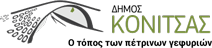 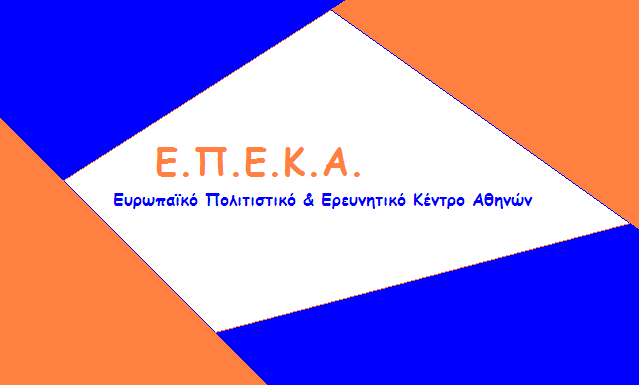 Κ.Ε.Δ.ΚΔΕΛΤΙΟ ΤΥΠΟΥ«ΟΛΟΚΛΗΡΩΣΗ 14ης ΔΙΑΝΟΜΗΣ ΤΟΥ ΚΟΙΝΩΝΙΚΟΥ ΠΑΝΤΟΠΩΛΕΙΟΥ ΔΗΜΟΥ ΚΟΝΙΤΣΑΣ ΚΑΙ ΕΥΧΑΡΙΣΤΙΕΣ ΠΡΟΣ ΤΟΥΣ ΧΟΡΗΓΟΥΣ ΤΟΥ ΑΠΡΙΛΙΟΥ»Το Κοινωνικό Παντοπωλείο Δήμου Κόνιτσας, στις 23 & 24 Απριλίου 2019 πραγματοποίησε την 14η  διανομή, διαφόρων προϊόντων,  στους ωφελούμενους του.Τα προϊόντα που διανεμήθηκαν συγκεντρώθηκαν με την ευγενική χορηγία των παρακάτω επιχειρήσεων:ΝΙΤΣΙΑΚΟΣ Α.Ε.Β.ΕΧΗΤΟΣ Α.Β.Ε.ΕΝΙΚΟΛΟΠΟΥΛΟΣ Γ. & ΥΙΟI ΟΕΖΩΤΟΣ ΑΘΑΝΑΣΙΟΣΑ Β ΧΑΤΖΗΕΦΡΑΙΜΙΔΗΣ ΟΕΠΑΠΑΒΑΣΙΛΕΙΟΥ ΧΡΗΣΤΟΣΝΕΛΣΩΝ Α.ΕBARILLA HELLAS A.EAS COMPANY S.ALIDL HELLAS A.EΟ Δήμος Κόνιτσας, η Κοινωφελής Επιχείρηση Δήμου Κόνιτσας και τα Στελέχη του Κοινωνικού Παντοπωλείου εκφράζουν τις θερμές ευχαριστίες τους για την έμπρακτη κοινωνική τους προσφορά, καλώντας και άλλες επιχειρήσεις καθώς και συνδημότες του να σταθούν αρωγοί στην όλη προσπάθεια που καταβάλλεται.Εκ της Δομής του Κοινωνικού  Παντοπωλείου Δήμου Κόνιτσας.